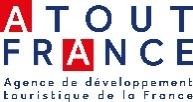 Atout France est l’opérateur de l’Etat chargé de renforcer le positionnement de la destination France à l’international et d'accompagner le développement de l'offre touristique française. Au sortir de la pandémie de COVID-19, et dans un contexte économique et social complexe, Atout France s’engage dans la reconquête et le redémarrage de l’économie touristique, la relance de l’ensemble des destinations, en accompagnant les grandes transitions environnementales, numériques et sociétales du tourisme. Afin de développer ces réflexions, Atout France recherche un(e) :Stagiaire « Observation touristique, intelligence économique et conjoncture » H/FEquipe Observation Au sein de l’équipe Observation, vous contribuerez à l’élaboration d’outils d’intelligence économique et de suivi de l’économie touristique. Vous participerez à l’élaboration des notes mensuelles, de communiqués de presse, et au décryptage des tendances observées au cours des différentes saisons touristiques. En particulier, vous serez amenés à intervenir sur les problématiques suivantes : Contribution aux notes mensuelles de conjoncture et aux bilans trimestrielsParticipation à des études thématiques spécifiques, notamment sur le tourisme durableExploitation des données provenant des observatoires d’Atout France (via le data-hub France Tourisme Observation) ou de nos partenaires Réalisation d’études statistiques et quantitatives sur les données conjoncturelles (nuitées, réservations dans l’hébergement, taux de départ, arrivées internationales, dépenses…)Production de tableaux de bord et d’outils d’analyse économique de l’actualité de la filièreVotre profil :Formation en sciences sociales avec un socle quantitatif solide ou formation en statistique (IEP, université ou école de commerce) (niveau M2)Anglais courant Capacités analytiques (exploitation et mobilisation de sources variées) et curiosité intellectuelleAnalyse et valorisation de donnéesRigueurEsprit de synthèseIntérêt pour les enjeux environnementaux, sociétaux et économique de la filière touristiquePour nous rejoindre :Nous vous offrons un stage pour une durée de 4 à 6 mois à pourvoir en janvier 2023, basé à Paris.Si votre profil correspond à celui décrit ci-dessus et si vous êtes intéressé(e), nous vous invitons à adresser votre candidature avec la référence « chargé d’études prospective et stratégie » à Anissa GHARIANI à l’adresse suivante : recrutement@atout- france.frNous vous informons par ailleurs qu’Atout France se mobilise pour assurer la santé et la sécurité de ses collaborateurs depuis le début de la crise sanitaire.Les procédures sont mises à jour régulièrement en fonction des évolutions de la crise et des directives des Pouvoirs Publics.